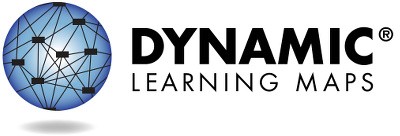 مجموعی نتائججماعت 8 کی ریاضی طلباء کو 8 بنیادی عناصر سے متعلق 40 مہارتوں میں اپنی کامیابیاں دکھانے کا موقع دیتی ہے۔ [طالب علم کا نام] نے بہار 2023 کے دوران ان 40 مہارتوں میں سے ___ میں عبور حاصل کیا ہے۔ مجموعی طور پر، ریاضی میں [طالب علم کا نام] کی مہارت کارکردگی کی چار اقسام میں سے ____ میں آتی ہے: _________. [طالب علم کا نام] نے جن مخصوص مہارتوں میں عبور حاصل کیا ہے اور نہیں کیا ہے [طالب علم کا نام] کے لرننگ پروفائل میں موجود ہیں۔اُبھرتا ہوا	ہدف کے قریب	ہدف پر	اعلیٰ درجے پرمخصوص میدانعمودی لکیروں والے گراف مخصوص میدان میں حاصل ہونے والی مہارت کے فیصد کا خلاصہ ظاہر کرتے ہیں۔ معیار کے مطابق مختلف سطحوں پر مواد کی دستیابی کی وجہ سے تمام طلباء سبھی مہارتوں کا امتحان نہیں لیتے ہیں۔M.C1.1: نمبر اسٹرکچرز کو سمجھیں (گنتی، مقام کی قدر [پلیس ویلیو]، فریکشن)__%5 مہارتوں میں سے __ پر عبور حاصل کیاM.C1.3: سادہ ریاضی کے آپریشنز کا استعمال کرتے ہوئے درست اور مؤثر طریقے سے حساب لگائیں__%5 مہارتوں میں سے __ پر عبور حاصل کیاصفحہ 1 از 2وسائل سمیت مزید معلومات کے لئے، براہ کرم https://dynamiclearningmaps.org/states ملاحظہ کریں۔c یونیورسٹی آف کنساس۔ جملہ حقوق محفوظ ہیں۔ صرف تعلیمی مقاصد کے لئے۔ اجازت کے بغیر تجارتی یا دیگر مقاصد کے لئے استعمال نہیں کیا جا سکتا۔ “Dynamic Learning Maps” یونیورسٹی آف کنساس کا ٹریڈ مارک ہے۔کارکردگی کی پروفائل، جاری ہےM.C2.1: دو اور تین جہتی اشکال کی جیومیٹری کی خصوصیات کو سمجھیں اور استعمال کریںM.C3.2: ڈیٹا ڈسپلے کی نمائندگی اور تشریح کریں__%M.C2.2: رقبہ، دائرہ، اور حجم کے مسائل کو حل کریںM.C4.1: مسائل کو حل کرنے کے لئے آپریشنز اور ماڈلز کا استعمال کریں__%5 مہارتوں میں سے __ پر عبور حاصل کیا__%5 مہارتوں میں سے __ پر عبور حاصل کیاM.C4.2: پیٹرنز [نمونوں] اور فنکشنل سوچ کو سمجھیں__%   +اس مخصوص میدان میں عناصر کی جانچ نہیں کی گئی۔مخصوص میدانوں پر مشتمل ہر ایک بنیادی عنصر پر [طالب علم کا نام] کی کارکردگی کے بارے میں مزید معلومات لرننگ پروفائل میں موجود ہیں۔وسائل سمیت مزید معلومات کے لئے، براہ کرم https://dynamiclearningmaps.org/states ملاحظہ کریں۔	صفحہ 2 از 2[طالب علم کا نام] کی 8ویں جماعت کی ریاضی کے بنیادی عناصر میں کارکردگی کا خلاصہ ذیل میں دیا گیا ہے۔ یہ معلومات ان تمام DLM ٹیسٹوں پر مبنی ہیں جو [طالب علم کا نام] نے بہار 2023 کے دوران لئے تھے۔ [طالب علم کا نام] کا جائزہ 8ویں جماعت میں متوقع 8 بنیادی عناصر میں سے __  اور 7 مخصوص میدانوں میں سے __ پر لیا گیا۔تشخیص کے دوران کسی سطح پر مہارت کا مظاہرہ کرنے کا مطلب ہے کہ بنیادی عنصر میں تمام سابقہ سطحوں پر مہارت حاصل ہے۔ یہ جدول ظاہر کرتا ہے کہ آپ کے بچے نے تشخیص میں کن مہارتوں کا مظاہرہ کیا ہے اور ان مہارتوں کا موازنہ گریڈ لیول کی توقعات سے کیسے ہوتا ہے۔اس سال جن درجوں پر عبور حاصل کیااس بنیادی عنصر پر مہارت کا کوئی ثبوت نہیں ہےبنیادی عنصر کا ٹیسٹ نہیں لیا گیاصفحہ 1 از 2اس رپورٹ کا مقصد یہ ہے کہ تدریسی منصوبہ بندی کے عمل میں ثبوت کے ایک ذریعہ کے طور پر کام آئے۔ نتائج صرف سال کے موسم بہار کے جائزے کے آخر میں چیزوں کے جوابات پر مبنی ہیں۔ چونکہ آپ کا بچہ ترتیبات میں علم اور مہارت کا مختلف انداز میں مظاہرہ کر سکتا ہے، اس لئے یہاں دکھائے گئے تخمینی مہارت کے نتائج شاید اس بات کی پوری طرح نمائندگی نہ کریں کہ آپ کا بچہ کیا جانتا ہے اور کیا کر سکتا ہے۔وسائل سمیت مزید معلومات کے لئے، براہ کرم https://dynamiclearningmaps.org/states ملاحظہ کریں۔ c یونیورسٹی آف کنساس۔ جملہ حقوق محفوظ ہیں۔ صرف تعلیمی مقاصد کے لئے۔ اجازت کے بغیر تجارتی یا دیگر مقاصد کے لئے استعمال نہیں کیا جا سکتا۔ “Dynamic Learning Maps” یونیورسٹی آف کنساس کا ٹریڈ مارک ہے۔اس سال جن درجوں پر عبور حاصل کیااس بنیادی عنصر پر مہارت کا کوئی ثبوت نہیں ہےبنیادی عنصر کا ٹیسٹ نہیں لیا گیاصفحہ 2 از 2وسائل سمیت مزید معلومات کے لئے، براہ کرم https://dynamiclearningmaps.org/states ملاحظہ کریں۔مہارت کے درجے کا اندازہمہارت کے درجے کا اندازہمہارت کے درجے کا اندازہمہارت کے درجے کا اندازہمہارت کے درجے کا اندازہمہارت کے درجے کا اندازہمہارت کے درجے کا اندازہمخصوص میدانبنیادی عنصر1234 (ہدف)5M.C1.1M.EE.8.NS.2.aعلیحدگی کو پہچانیں؛ ایک سیٹ کو پہچانیںسیٹ کو برابر ذیلی سیٹوں میں تقسیم کریں؛ یونٹ کے فریکشن کی وضاحت کریںاعشاریہ کی وضاحت کریں؛ اعشاریہ کے طور پر 10 کے ڈینومینیٹر کے ساتھ ایک فریکشن کی نمائندگی کریںاعشاریہ کے طور پر 100 کے ڈینومینیٹر کے ساتھ کسی فریکشن کی نمائندگی کریںعلامات کا استعمال کرتے ہوئے دو اعشاریوں کا دسویں یا سوویں سے موازنہ کریںM.C1.3M.EE.8.NS.1علیحدگی کو پہچانیں؛ ذیلی سیٹ کو پہچانیںپورے [ہول] یا اکائی [یونٹ] کے حصوں کو پہچانیںفریکشن کو جمع یا تفریق کریں؛ فریکشن کے ٹکڑے [ڈی کمپوز] کریں عام ڈینومینیٹرز کے ساتھ فریکشن کو تفریق کریں10، 100 کے غیر مساوی فریکشن کے ساتھ جمع/تفریق کریںM.C2.1M.EE.8.G.5نسبتی قدروں کو پہچانیںزاویے کو پہچانیںایکیوٹ [زاویہ قائمہ سے کم]، آبٹیوز [زاویہ قائمہ سے زائد] اور رائٹ اینگلز [قائمہ زاویوں] کو پہچانیںزاویوں کا رائٹ اینگل [زاویہ قائمہ] سے موازنہ کریںکومپلیمینٹری اینگلز [توصیفی زاویوں] کی وضاحت کریںM.C2.2M.EE.8.G.9نسبتی قدروں کو پہچانیںقابل پیمائش انتسابات کو پہچانیںلمبائی کے پیری میٹر، رقبہ اور حجم کی وضاحت کریںحجم، رقبہ، اور پیری میٹر کا حساب لگانے کے لیے فارمولے استعمال کریںرقبہ، پیری میٹر اور حجم والے مسائل کو حل کریںمہارت کے درجے کا اندازہمہارت کے درجے کا اندازہمہارت کے درجے کا اندازہمہارت کے درجے کا اندازہمہارت کے درجے کا اندازہمہارت کے درجے کا اندازہمہارت کے درجے کا اندازہمخصوص میدانبنیادی عنصر1234 (ہدف)5M.C3.2M.EE.8.SP.4اشیاء کو ترتیب دیں؛ اشیاء کی درجہ بندی کریںبار اور تصویری گرافس، لائن پلاٹس اور میزان کرنے والے چارٹس [ٹیلی چارٹس] کو پہچانیںسوالوں کے جواب دینے کے لیے بار، تصویری گراف، لائن پلاٹ، اور ٹیلی چارٹس استعمال کریںگراف اور چارٹ پر ڈیٹا پڑھیں؛ ڈیٹا کی نمائندگی کریںپیشن گوئیاں اور تخمینہ لگانے کے لیے گراف کا استعمال کریںM.C4.1M.EE.8.EE.7سیٹ کو یکجا اور تقسیم کریںجمع اور تفریق کے تصور کو ظاہر کریںجمع اور تفریق کی مساوات میں نامعلوم کا تعین کریںایسی لکیری مساوات کو حل کریں جس میں ایک متغیر شامل ہوایسی لکیری عدم مساوات کو حل کریں جس میں ایک متغیر شامل ہوM.C4.2M.EE.8.EE.2فطرت یا زندگی میں پائے جانے والے پیٹرنز کو پہچانیںپیٹرنز اور ترتیب کو پہچانیںبڑھتے ہوئے اور سکڑتے ہوئے پیٹرنز کو پہچانیںجیومیٹری کی ترتیب کو پہچانیںجیومیٹری کی ترتیب کے لئے تکراری اصولوں کو پہچانیںM.C4.2M.EE.8.F.1-3اشیاء کو ترتیب دیں؛ اشیاء کو جوڑوں میں ترتیب دیںبڑھتے ہوئے اور سکڑتے ہوئے پیٹرنز کو پہچانیںبڑھتے ہوئے یا سکڑتے ہوئے پیٹرن کو بڑھائیں؛ کوآرڈینیٹ جوڑوں کی وضاحت کریںعددی پیٹرنز سے ترتیب شدہ جوڑے بنائیںنسبتی تبدیلی اور ہم آہنگی کو پہچانیں